March2023Miles Jones ElementaryMusic and Art MonthSpring is in the air and so is music and art month.  Let us share our creativity with our colorful masterpieces and words of songs.  During this month our students will share their love of art through drawings and paintings.  They will present beautiful sounds of learning through music.  I challenge our parents to join in the fun with creative activities at home with your child/children.  Have a paint and snack or sing your favorite family songs.  Whatever you do, have fun with your children.  Looking forward to all the greatness we will see this month in the music and art department here at MJJ.1234567891011Science Museum:3rd GradeParent/Teacher Conferences: No School for StudentsSaturday Academy: 9-12Fine Arts Festival:10-4 Huguenot High12131415161718Spring Picture DayAttendance Mystery DayBlue Sky:3rd GradeSt Patrick’s Day: Green Day19202122232425Attendance Mystery DaySaturday Academy: 9-12262728293031MJJ Parent Game Night:6-7:30Marzo2023Escuela Primaria Miles Jones  Mes de la Música y el Arte La primavera está en el aire y también el mes de la música y el arte. Compartamos nuestra creatividad con nuestras coloridas obras maestras y palabras de canciones. Durante este mes nuestros alumnos compartirán su amor por el arte a través de dibujos y pinturas. Presentarán hermosos sonidos de aprendizaje a través de la música. Desafío a nuestros padres a unirse a la diversión con actividades creativas en casa con su hijo/hijos. Tome una pintura y un refrigerio o cante sus canciones familiares favoritas. Hagas lo que hagas, diviértete con tus hijos. Esperamos toda la grandeza que veremos este mes en el departamento de música y arte aquí en MJJ.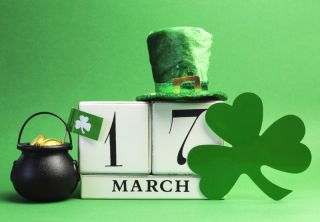 domingolunesmartesmiércolesjuevesviernessábado1234567891011 Museo de Ciencias: 3er GradoConferencias de padres y maestros: no hay clases para estudiantesAcademia de sábado: 9-12Festival de Bellas Artes: 10-4 Hugonote High12131415161718Día de la fotografía de primaveraDía del Misterio de AsistenciaBlue Sky: 3er GradoDía de San Patricio: Día Verde19202122232425Día del Misterio de AsistenciaAcademia de sábado: 9-12262728293031Noche de juegos para padres de MJJ:6-7:30